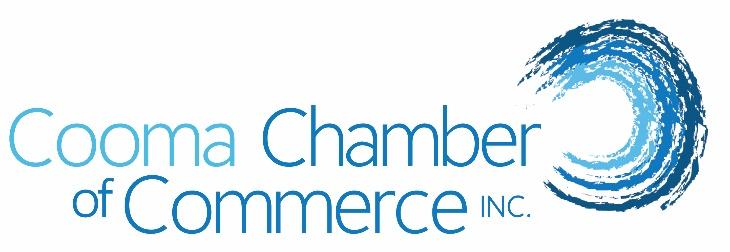 APPLICATION FOR NEW MEMBERSHIPPlease complete this form and return it via email to: treasurer.coomachamber@gmail.comName of Business: Trading name if different from above:  Nature of business:  Business Address: Postal address (if different from above):  Email Address:    Primary Contact Name: 				Mobile:Business Phone Number:  				Other Phone:   Facebook Address:Would you like to sign up for the Cooma Gift Card Program? YES or NOWould you like to be signed up to the NSW Business Chamber within your Cooma Chamber subscription? YES or NONew Member Applicant's Signature:          						Date:Cooma Chamber Committee to CompleteNominated by:  Name:  ……………………………………………………     Signature:   ……………………………………………………..Seconded by:   Name:  ……………………………………………………     Signature:   ……………………………………………………..Membership Fee: $180.00 + GST Per Annum – Invoice will be emailed separately.Revised: Nov 2020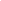 